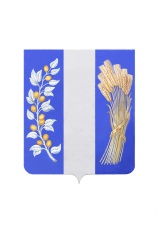 СОВЕТ ДЕПУТАТОВ МУНИЦИПАЛЬНОГО ОБРАЗОВАНИЯ«БИЧУРСКИЙ РАЙОН» РЕСПУБЛИКИ БУРЯТИЯБУРЯАД УЛАСАЙ «БЭШҮҮРЭЙ АЙМАГ» ГЭҺЭН НЮТАГАЙ ЗАСАГАЙ БАЙГУУЛАМЖЫН ҺУНГАМАЛНУУДАЙ ЗҮБЛЭЛРЕШЕНИЕот «28» апреля 2023 г.                                                                                            № 515О даче согласия на принятие имущества в собственность Муниципального образования «Бичурский район», передаваемого из государственной собственности Республики БурятияВ целях реализации Закона Республики Бурятия от 14.11.2019 № 678-VI «О наделении органов местного самоуправления отдельными государственными полномочиями Республики Бурятия по обеспечению жилыми помещениями детей-сирот и детей, оставшихся без попечения родителей, лиц из числа детей-сирот и детей, оставшихся без попечения родителей» и в соответствии с пунктом 5, части 2, статьи 3, статьей 10 Закона Республики Бурятия от 24.02.2004 № 637-III «О передаче объектов государственной собственности Республики Бурятия в иную государственную или муниципальную собственность и приеме объектов иной государственной или муниципальной собственности в государственную собственность Республики Бурятия или собственность муниципальных образований в Республике Бурятия», Совет депутатов муниципального образования «Бичурский район» РБ решил:1. Дать согласие на принятие имущества в собственность Муниципального образования «Бичурский район», передаваемого из государственной собственности Республики Бурятия, согласно приложению 1 к настоящему решению.2. Опубликовать (обнародовать) настоящее решение на информационных стендах Администрации муниципального образования «Бичурский район» Республики Бурятия и разместить на официальном сайте МО «Бичурский район» в сети Интернет.3. Настоящее решение вступает в силу со дня его официального опубликования (обнародования).4. Контроль за исполнением настоящего решения возложить на Совет депутатов муниципального образования «Бичурский район» РБ.          Председатель Совета депутатов           МО «Бичурский район» РБ                                                               А.У. СлепнёвПриложение № 1к решению Совета депутатов МО «Бичурский район» РБот «28» апреля 2023 г. № 515Перечень имущества, принимаемогоиз государственной собственности Республики Бурятия в собственность Муниципального образования «Бичурский район»№ п/пНаименование имуществаАдрес местонахождения имуществаИндивидуализирующие характеристики, площадь помещения (кв.м.)Кадастровый номер жилого помещения1Жилое помещение (квартира)Республика Бурятия, с. Бичура, ул. Мира, д. 14 кв. 248,303:03:050134:296